                                           СОБРАНИЕ ПРЕДСТАВИТЕЛЕЙ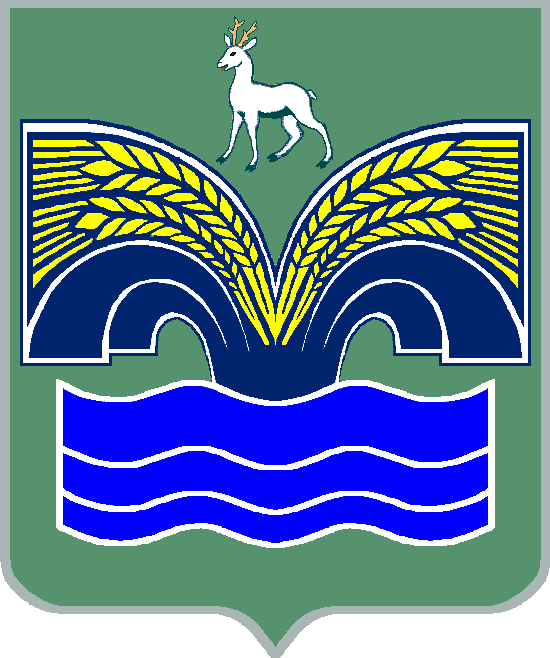 СЕЛЬСКОГО ПОСЕЛЕНИЯ СВЕТЛОЕ ПОЛЕМУНИЦИПАЛЬНОГО РАЙОНА КРАСНОЯРСКИЙСАМАРСКОЙ  ОБЛАСТИТРЕТЬЕГО СОЗЫВАРЕШЕНИЕот 14 августа 2019 г. № 27  О внесении изменений и дополнений в решение  Собрания представителей сель-ского поселения Светлое Поле муниципального района Красноярский Самарской области  от 25.12.2018  года № 54 «О бюджете сельского поселения  Светлое   Поле муниципального    района    Красноярский    Самарской  области   на  2019 год»   с изменениями и дополнениями от 22.01.2019  г. № 1, 29.05.2019 г. №13, от 16.07.2019 г. № 24Заслушав информацию специалиста Администрации сельского поселения Светлое Поле муниципального района Красноярский Самарской области Коробок Т.А. о внесении изменений и дополнений в решение Собрания представителей сельского поселения Светлое Поле муниципального района Красноярский Самарской области от 25.12.2018 № 54 «О бюджете сельского поселения Светлое Поле муниципального района Красноярский Самарской области на 2019 год, Собрание представителей сельского поселения Светлое Поле муниципального района Красноярский Самарской области РЕШИЛО:1. Внести в решение Собрания представителей сельского поселения Светлое Поле муниципального района Красноярский Самарской области от 25.12.2018 № 54 «О бюджете сельского поселения Светлое Поле муниципального района Красноярский Самарской области на 2019 год» следующие изменения и дополнения от 22.01.2019 г. № 1,  29.05.2019 г. № 13, от 16.07.2019 г. № 24 :1) пункт 1 изложить в следующей редакции:«Утвердить основные характеристики бюджета сельского поселения Светлое Поле муниципального района Красноярский Самарской области (далее – местный бюджет) на 2019 год:- общий объем доходов –  35 178,2 тыс. руб.;- общий объем расходов – 35 178,2 тыс. руб.- дефицит - 0»;2) приложение  3 изложить в редакции согласно приложению  1 к настоящему решению;3) приложение  4 изложить в редакции согласно приложению  2 к настоящему решению;4) приложение  5 изложить в редакции согласно приложению  3 к настоящему решению;5) приложение  6 изложить в редакции согласно приложению 4 к настоящему решению;3.  Опубликовать настоящее решение в средствах массовой информации.4.   Настоящее решение вступает в силу со дня его официального опубликования.Председатель Собрания представителейсельского поселения Светлое Полемуниципального района КрасноярскийСамарской области								С.В. СиняевГлава сельского поселения Светлое Полемуниципального  района   КрасноярскийСамарской области								И. А. СтарковПриложение 1 к решению Собрания представителей                        сельского поселения Светлое Поле                       муниципального района Красноярский                     Самарской области от 14.08.2019 г. № 27Приложение 3к решению Собрания представителей                        сельского поселения Светлое Поле                     муниципального района Красноярский                   Самарской области от 25.12.2018 г. № 54                                                                                                 Самарской области на 2019 г.»                          Объем поступления доходов поселения по основным источникам	Приложение 2 к решению Собрания представителей                        сельского поселения Светлое Поле                       муниципального района Красноярский                     Самарской области от 14.08.2019 г. № 27Приложение 4к решению Собрания представителей                        сельского поселения Светлое Поле                     муниципального района Красноярский                   Самарской области от 25.12.2018 г. № 54                                                                                                 Самарской области на 2019 г.»                            Ведомственная структура расходов бюджета поселения на 2019 год Приложение 3 к решению Собрания представителей                        сельского поселения Светлое Поле                       муниципального района Красноярский                     Самарской области от 14.08.2019 г. № 27Приложение 5к решению Собрания представителей                        сельского поселения Светлое Поле                     муниципального района Красноярский                   Самарской области от 25.12.2018 г. № 54                                                                                                 Самарской области на 2019 г.»Распределение бюджетных ассигнований по разделам, подразделам, целевым статьям (муниципальным программам и непрограммным направлениям деятельности), группам и подгруппам видов расходов классификации расходов бюджета поселения на 2019 годПриложение 4 к решению Собрания представителей                        сельского поселения Светлое Поле                       муниципального района Красноярский                     Самарской области от 14.08.2019 г. № 27Приложение 6к решению Собрания представителей                        сельского поселения Светлое Поле                     муниципального района Красноярский                   Самарской области от 25.12.2018 г. № 54                                                                                                 Самарской области на 2019 г.»Источники внутреннего финансирования дефицита местного бюджета на 2019 годКод бюджетной классификацииНаименование доходаСумма, (тыс. руб.)000 100 00000 00 0000 000Налоговые и неналоговые доходы30 972,6000 101 00000 00 0000 000Налоги на прибыль, доходы9 300,0000 101 02000 01 0000 110Налог на доходы физических лиц9 300,0000 103 00000 00 0000 000Налоги на товары (работы, услуги), реализуемые на территории Российской Федерации5 417,1000 103 02231 01 0000 110Доходы от уплаты акцизов на дизельное топливо, подлежащие распределению между бюджетами субъектов Российской Федерации и местными бюджетами с учетом установленных дифференцированных нормативов отчислений в местные бюджеты (по нормативам, установленным Федеральным законом о федеральном бюджете в целях формирования дорожных фондов субъектов Российской Федерации)2 030,0000 103 02241 01 0000 110Доходы от уплаты акцизов на моторные масла для дизельных и (или) карбюраторных (инжекторных) двигателей, подлежащие распределению между бюджетами субъектов Российской Федерации и местными бюджетами с учетом установленных дифференцированных нормативов отчислений в местные бюджеты (по нормативам, установленным Федеральным законом о федеральном бюджете в целях формирования дорожных фондов субъектов Российской Федерации)14,0000 103 02251 01 0000 110Доходы от уплаты акцизов на автомобильный бензин, подлежащие распределению между бюджетами субъектов Российской Федерации и местными бюджетами с учетом установленных дифференцированных нормативов отчислений в местные бюджеты (по нормативам, установленным Федеральным законом о федеральном бюджете в целях формирования дорожных фондов субъектов Российской Федерации)3 648,0000 103 02261 01 0000 110Доходы от уплаты акцизов на прямогонный бензин, подлежащие распределению между бюджетами субъектов Российской Федерации и местными бюджетами с учетом установленных дифференцированных нормативов отчислений в местные бюджеты (по нормативам, установленным Федеральным законом о федеральном бюджете в целях формирования дорожных фондов субъектов Российской Федерации)-274,9000 105 00000 00 0000 000Налоги на совокупный доход                    352,0000 105 03010 01 1000 110Единый сельскохозяйственный налог (сумма платежа (перерасчеты, недоимка и задолженность по соответствующему платежу, в том числе по отмененному)                    352,0     000 106 00000 00 0000 000Налоги на имущество14 100,0000 106 01000 00 0000 110Налог на имущество физических лиц1 600,0000 106 06000 00 0000 110Земельный налог12 500,0000 111 00000 00 0000 000Доходы от использования имущества, находящегося в государственной и муниципальной собственности203,5000 111 05035 10 0000 120Доходы от сдачи в аренду имущества, находящегося в оперативном управлении органов управления сельских поселений и созданных ими учреждений (за исключением имущества муниципальных бюджетных и автономных учреждений)140,3000 111 05075 10 0000 120Доходы от сдачи в аренду имущества, составляющего казну поселений (за исключением земельных участков)26,2000 111 09045 10 0000 120Прочие поступления от использования имущества, находящегося в собственности сельских поселений (за исключением имущества муниципальных бюджетных и автономных учреждений, а также имущества муниципальных унитарных предприятий, в том числе казенных)37,0000 116 00000 00 0000 000Штрафы, санкции, возмещение ущерба1 600,0000 116 90050 10 0000 140Прочие поступления от денежных взысканий (штрафов) и иных сумм в возмещение ущерба, зачисляемые в бюджеты сельских поселений1 600,0000 200 00000 00 0000 000Безвозмездные поступления               4 205,6000 202 00000 00 0000 000Безвозмездные поступления от других бюджетов бюджетной системы Российской Федерации4 195,6000 202 10000 00 0000 150Дотации  бюджетам бюджетной системы Российской Федерации152,4000 202 15001 10 0000 150Дотации бюджетам сельских поселений на выравнивание бюджетной обеспеченности152,4000 202 20000 00 0000 150Субсидии бюджетам бюджетной системы Российской Федерации  (межбюджетные субсидии)3 738,0000 202 20216 10 0000 150Субсидии бюджетам сельских поселений на осуществление дорожной деятельности в отношении автомобильных дорог общего пользования, а также капитального ремонта и ремонта дворовых территорий многоквартирных домов, проездов к дворовым территориям многоквартирных домов населенных пунктов3 500,0000 202 29999 10 0000 150Прочие субсидии бюджетам сельских поселений238,0000 202 30000 00 0000 150Субвенции бюджетам субъектов Российской Федерации и муниципальных образований224,1000 202 35118 10 0000 150Субвенции бюджетам сельских поселений на осуществление первичного воинского учета на территориях, где отсутствуют военные комиссариаты224,1000 202 40000 10 0000 150Иные межбюджетные трансферты81,1000 202 40014 10 0000 150Межбюджетные трансферты, передаваемые бюджетам сельских поселений из бюджетов муниципальных районов на осуществление части полномочий по решению вопросов местного значения в соответствии с заключенными соглашениями81,1000 207 05000 10 0000 150Прочие безвозмездные поступления в бюджеты сельских поселений10,0000 207 05020 10 0000 150Поступления от денежных пожертвований, предоставляемых физическими лицами получателям средств бюджетов сельских поселений10,0Всего доходов:35 178,2КодНаименование главного распорядителя средств бюджета поселенияРазделПодразделЦелевая статья расходовВид расходовСумма(тыс. руб.)366Администрация сельского поселения Светлое Поле муниципального района Красноярский Самарской области366Общегосударственные вопросы01009 819,9366Функционирование высшего должностного лица субъекта Российской Федерации и муниципального образования01021 000,0366Непрограммные направления расходов бюджета поселения 010298000000001 000,0366Расходы на выплаты персоналу государственных (муниципальных) органов010298000000001201 000,0366Функционирование Правительства Российской Федерации, высших исполнительных органов государственной власти субъектов Российской Федерации, местных администраций01048 004,4366Непрограммные направления расходов бюджета поселения 010498000000008 004,4366Расходы на выплаты персоналу государственных (муниципальных) органов010498000000001205 848,0366Иные закупки товаров, работ и услуг для обеспечения государственных (муниципальных) нужд010498000000002402 100,0366 Иные межбюджетные трансферты0104980000000054041,4366Уплата налогов, сборов и иных платежей0104980000000085015,0366Обеспечение деятельности финансовых, налоговых и таможенных органов и органов финансового (финансово-бюджетного) надзора0106173,7366Непрограммные направления расходов бюджета поселения 01069800000000173,7366Иные межбюджетные трансферты01069800000000540173,7366Обеспечение проведения выборов и референдумов0107203,3366Непрограммные направления расходов бюджета поселения 01079800000000203,3366Специальные расходы01079800000000880203,3366Резервные фонды011120,0366Непрограммные направления расходов бюджета поселения0111980000000020,0366Резервные средства0111980000000087020,00366Другие общегосударственные вопросы0113438,5366Непрограммные направления расходов бюджета поселения 01139800000000438,5366Иные межбюджетные трансферты01139800000000540438,5366 Национальная оборона0200224,1366 Мобилизационная и вневойсковая подготовка0203224,1366Непрограммные направления расходов бюджета поселения02039800000000224,1366 Расходы на выплаты персоналу государственных (муниципальных) нужд02039800000000120224,1366Национальная безопасность и правоохранительная деятельность0300               970,0366Обеспечение пожарной безопасности0310970,0366Непрограммные направления расходов бюджета поселения03109800000000970,0366Иные закупки товаров, работ и услуг для обеспечения государственных (муниципальных) нужд03109800000000240910,0366Субсидии  некоммерческим организация    (за исключением государственных (муниципальных) учреждений0310980000000063060,0366Национальная экономика0400            9 236,2366Сельское хозяйство и рыболовство0405319,1366Непрограммные направления расходов бюджета поселения 04059800000000319,1366Иные закупки товаров, работ и услуг для обеспечения государственных (муниципальных) нужд0405980000000024081,1366Субсидии юридическим лицам (кроме некоммерческих организаций), индивидуальным предпринимателям, физическим лицам-производителям товаров, работ, услуг04059800000000810238,0366Дорожное хозяйство (дорожные  фонды)04098 917,1366Муниципальная программа  «Модернизация и развитие автомобильных дорог общего пользования местного значения  в сельском поселении Светлое Поле муниципального района Красноярский Самарской области на 2018-2020 годы»040901000000008 917,1366Иные  закупки товаров, работ и услуг для обеспечения государственных (муниципальных) нужд040901000000002408 917,1366Жилищно-коммунальное хозяйство05007 901,5366Жилищное хозяйство050180,0366Непрограммные направления расходов бюджета поселения0501980000000080,0366Иные закупки товаров, работ и услуг для обеспечения государственных (муниципальных) нужд0501980000000085080,0366Благоустройство05037 821,5366Непрограммные направления расходов бюджета поселения 050398000000007 821,5366Иные закупки товаров, работ и услуг для обеспечения государственных (муниципальных) нужд050398000000002407 589,5366Иные межбюджетные трансферты05039800000000540150,0366Уплата налогов, сборов и иных платежей0503980000000085082,0366Образование0700               120,0366Молодежная политика 0707120,0366Непрограммные направления расходов бюджета поселения 07079800000000120,0366Иные закупки товаров, работ и услуг для обеспечения государственных (муниципальных) нужд07079800000000240120,0366Культура, кинематография 0800            4 256,8366Культура08014 256,8366Непрограммные направления расходов бюджета поселения 080198000000004 256,8366Иные межбюджетные трансферты080198000000005404 256,8366Социальная политика1000               520,0366Пенсионное обеспечение1001370,0366Непрограммные направления расходов бюджета поселения10019800000000370,0366Публичные нормативные социальные выплаты гражданам10019800000000310370,0366Охрана семьи и детства1004150,0366Непрограммные направления расходов бюджета поселения10049800000000150,0366Иные закупки товаров, работ и услуг для обеспечения государственных (муниципальных) нужд10049800000000240150,0366Физическая культура и спорт1100            2 000,0366Массовый спорт11022 000,0366Непрограммные направления расходов бюджета поселения 110298000000002 000,0366Иные закупки товаров, работ и услуг для обеспечения государственных (муниципальных) нужд110298000000002402 000,0366Средства массовой информации1200               109,7366Периодическая печать и издательства1202109,7366Непрограммные направления расходов бюджета поселения 12029800000000109,7366Иные межбюджетные трансферты12029800000000540109,7366Итого:35 178,2 Наименование раздела, подраздела, целевой статьи, вида расходов классификации расходов бюджета поселенияРазделПодразделЦелевая статья расходовВид расходовСумма(тыс. руб.)Общегосударственные вопросы01009 819,9Функционирование высшего должностного лица субъекта Российской Федерации и муниципального образования01021 000,0Непрограммные направления расходов бюджета поселения 010298000000001 000,0Расходы на выплаты персоналу государственных (муниципальных) органов010298000000001201 000,0Функционирование Правительства Российской Федерации, высших исполнительных органов государственной власти субъектов Российской Федерации, местных администраций01048 004,4Непрограммные направления расходов бюджета поселения 010498000000008 004,4Расходы на выплаты персоналу государственных (муниципальных) органов010498000000001205 848,0Иные закупки товаров, работ и услуг для обеспечения  государственных (муниципальных) нужд010498000000002402 100,0Иные межбюджетные трансферты0104980000000054041,4Уплата налогов, сборов и иных платежей0104980000000085015,0Обеспечение деятельности финансовых, налоговых и таможенных органов и органов финансового (финансово-бюджетного) надзора0106173,7Непрограммные направления расходов бюджета поселения 01069800000000173,7Иные межбюджетные трансферты01069800000000540173,7Обеспечение проведения выборов и референдумов0107203,3Непрограммные направления расходов бюджета поселения 01079800000000203,3Специальные расходы01079800000000880203,3Резервные фонды011120,0Непрограммные направления расходов бюджета поселения0111980000000020,0Резервные средства0111980000000087020,0Другие общегосударственные вопросы0113438,5Непрограммные направления расходов бюджета поселения 01139800000000438,5Иные межбюджетные трансферты01139800000000540438,5Национальная оборона0200224,1Мобилизационная и вневойсковая подготовка0203224,1Непрограммные направления расходов бюджета поселения02039800000000224,1Расходы на выплаты персоналу государственных (муниципальных) органов02039800000000120224,1Национальная безопасность и правоохранительная деятельность0300970,0Обеспечение пожарной безопасности0310970,0Непрограммные направления расходов бюджета поселения03109800000000970,0Иные закупки товаров, работ и услуг для обеспечения  государственных (муниципальных) нужд03109800000000240910,0Субсидии  некоммерческим организация         (за исключением государственных (муниципальных) учреждений0310980000000063060,0Национальная экономика04009 236,2Сельское хозяйство и рыболовство0405319,1Непрограммные направления расходов бюджета поселения 04059800000000319,1Иные закупки товаров, работ и услуг для обеспечения  государственных (муниципальных) нужд0405980000000024081,1Субсидии юридическим лицам (кроме некоммерческих организаций), индивидуальным предпринимателям, физическим лицам-производителям товаров, работ, услуг04059800000000810238,0Дорожное хозяйство (дорожные  фонды)04098 917,1Муниципальная программа  «Модернизация и развитие автомобильных дорог общего пользования местного значения  в сельском поселении Светлое Поле муниципального района Красноярский Самарской области на 2018-2020 годы»040901000000008 917,1Иные закупки товаров, работ и услуг для обеспечения  государственных (муниципальных) нужд040901000000002408 917,1Жилищно-коммунальное хозяйство05007 901,5Жилищное хозяйство050180,0Непрограммные направления расходов бюджета поселения0501980000000080,0Иные   закупки      товаров    работ   и услуг для обеспечения                          государственных (муниципальных) нужд0501980000000085080,0Благоустройство05037 821,5Непрограммные направления расходов бюджета поселения 05039800000000               7 821,5Иные закупки товаров, работ и услуг для обеспечения  государственных (муниципальных) нужд050398000000002407 589,5Иные межбюджетные трансферты05039800000000540150,0Уплата налогов, сборов и иных платежей0503980000000085082,0Образование0700120,0Молодежная политика0707120,0Непрограммные направления расходов бюджета поселения 07079800000000120,0Иные закупки товаров, работ и услуг для обеспечения  государственных (муниципальных) нужд07079800000000240120,0Культура, кинематография 08004 256,8Культура08014 256,8Непрограммные направления расходов бюджета поселения 080198000000004 256,8Иные межбюджетные трансферты080198000000005404 256,8Социальная политика1000520,0Пенсионное обеспечение1001370,0Непрограммные направления расходов бюджета поселения10019800000000370,0Публичные нормативные социальные выплаты гражданам10019800000000310370,0Охрана семьи и детства1004150,0Непрограммные направления расходов бюджета поселения10049800000000150,0Иные закупки товаров, работ и услуг для обеспечения  государственных (муниципальных) нужд10049800000000240150,0Физическая культура и спорт11002 000,0Массовый спорт11022 000,0Непрограммные направления расходов бюджета поселения 110298000000002 000,0Иные закупки товаров, работ и услуг для обеспечения  государственных (муниципальных) нужд110298000000002402 000,0Средства массовой информации1200109,7Периодическая печать и издательства1202109,7Непрограммные направления расходов бюджета поселения 12029800000000109,7Иные межбюджетные трансферты12029800000000540109,7Итого:35 178,2Код администратораКод источника финансированияНаименование кода группы, подгруппы, статьи, вида источника финансирования дефицита бюджета, кода классификации операций сектора муниципального управления, относящихся к источникам финансирования дефицита местного бюджетаСумма, (тыс. руб.)36601000000000000000Источники внутреннего финансирования дефицитов бюджетов-36601050000000000000Изменение остатков средств на счетах по учету средств бюджетов-36601050000000000500Увеличение остатков средств бюджетов-35 178,236601050200000000500Увеличение прочих остатков средств бюджетов-35 178,236601050201000000510Увеличение прочих остатков денежных средств бюджетов-35 178,236601050201100000510Увеличение прочих остатков денежных средств бюджетов сельских поселений-35 178,236601050000000000600Уменьшение остатков средств бюджетов+35 178,236601050200000000600Уменьшение прочих остатков средств бюджетов+35 178,236601050201000000610Уменьшение прочих остатков денежных средств бюджетов+35 178,236601050201100000610Уменьшение прочих остатков денежных средств бюджетов сельских поселений+35 178,2